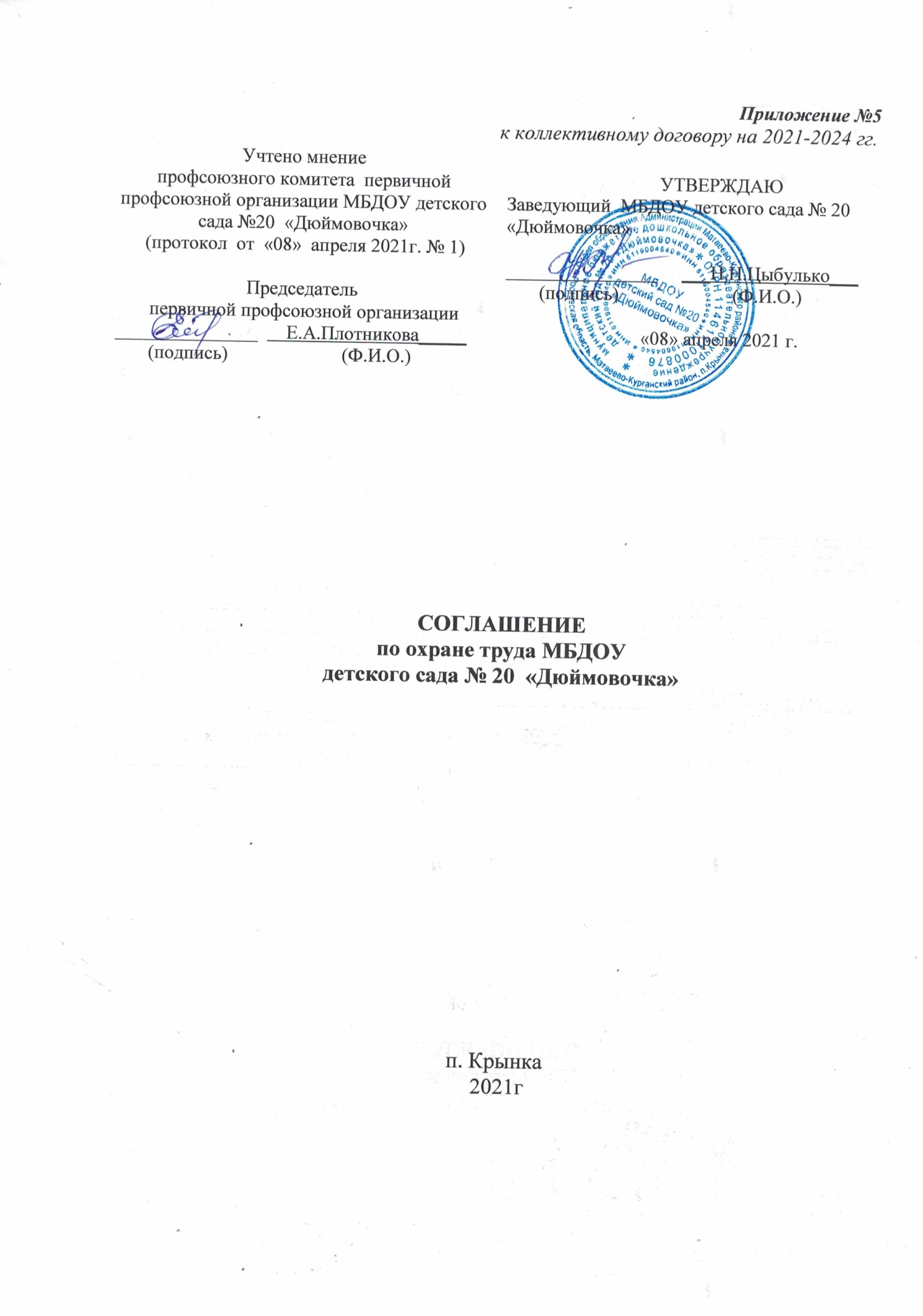 Администрация и профсоюзный комитет муниципального бюджетного дошкольного образовательного учреждения детский сад №20 «Дюймовочка» заключили Соглашение о том, что в течение 2021 года руководство обязуется выполнить следующие мероприятия по охране труда:№п/пСодержание мероприятийКол-воСрок исполненияОтветственные за выполнение мероприятий№п/пСодержание мероприятийКол-воСрок исполненияОтветственные за выполнение мероприятий№п/пСодержание мероприятийКол-воСрок исполненияОтветственные за выполнение мероприятий1Проведение инструктажа и проверки знаний по охране труда  работников:- руководителя  ОУ;- ответственных за охрану труда в ОУ;- сотрудников ОУ.20 по мере необходимостиЗаведующий  Цыбулько Н.Н.Завхоз Плотникова Е.А.2Проведение инструктажа и проверки знаний правил электробезопасности электротехнического персонала ОУ:-завхоз; 1 раз в 6 месяцевЗаведующий  Цыбулько Н.Н.Завхоз Плотникова Е.А.3Организация и проведение ежегодной диспансеризации и  медицинских осмотров работников. 1 раз в годЗаведующий  - Цыбулько Н.Н.Медсестра – Ходакова Е.В.4Организация и проведение аттестации рабочих мест по условиям труда   в течении  годаЗаведующий  - Цыбулько Н.Н5Обеспечение работников спецодеждой,  средствами индивидуальной защиты 1 раз в годЗаведующий  Цыбулько Н.Н.Завхоз Плотникова Е.А.6Организация и проведение проверки сопротивления изоляции электросети и заземления оборудования -1 раз в  годЗаведующий  Цыбулько Н.Н.ООО «СпецЭлектроМонтаж»7Организация планово-предупредительного  ремонта электрооборудования, АПС,  зданий, сооружений - в течении годаЗаведующий  Цыбулько Н.НООО «СпецЭлектроМонтаж»8Организация проверки знаний работников по ОТ202 раза в годЗаведующий  Цыбулько Н.Н.9Обеспечение обязательного социального страхования всех работников по Трудовому договору от несчастных случаев на производстве и профзаболеваний201 раз в годЗаведующий  Цыбулько Н.Н.10Проведение своевременного расследования несчастных случаев на производстве (ст. 227-231 ТК РФ)20В течение месяца со дня происшествияЗаведующий  Цыбулько Н.Н.11Приобретение методической литературы и наглядных пособий по охране труда, правил, инструкций, журналов -Заведующий  Цыбулько Н.Н12Обеспечение соблюдения работниками требований, правил и инструкций по охране труда20ежедневноЗаведующий  - Цыбулько Н.Н.Завхоз – Плотникова Е.А.13Разработка и утверждение инструкцию по охране труда на рабочем месте (ст. 212 ТК РФ)-1 раз в 5 летЗаведующий  Цыбулько Н.Н..Завхоз – Плотникова Е.А..14Создание комиссии по охране труда3сентября    2021 г.Заведующий  - Цыбулько Н.Н.